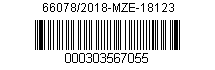 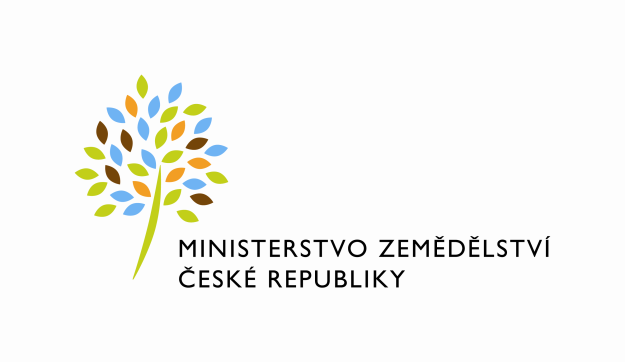 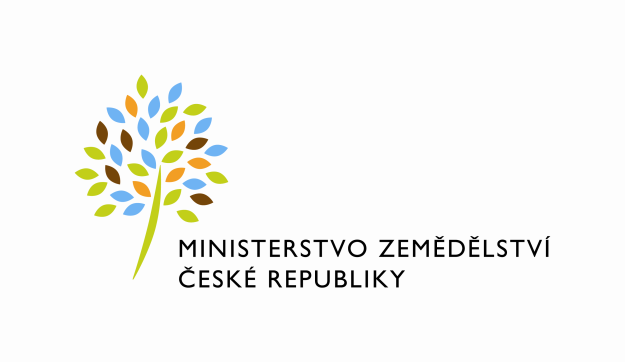 Příloha:	 Zpřesnění „ Zásad, kterými se na základě § 1, § 2 d zákona č. 252/1997 Sb., o zemědělství, ve znění pozdějších předpisů, stanovují podmínky pro poskytování dotací na rok 2018 („Zásady 2018“)“1) Zpřesnění části A. Obecné podmínky bod 1. odst. j), tabulka na str. 4 Zásad 2018Doplňující znění:2) Část 2. Dotační programy se doplňuje o následující text.„Zásady 2018“se doplňují na str. 187 následujícím textem:18.A. Podpora provozu potravinových bank a dalších subjektů s humanitárním zaměřením – druhé koloÚčel:cílem dotace je přispět ke snížení plýtvání potravinami a podpora distribuce potravin lidem na hranici hmotné nouze, kteří jsou bez adekvátního přístupu k základním potravinám. Primárním cílem je systémové řešení pomoci potravinovým bankám příp. dalším subjektům zabývajících se bezplatnou distribucí potravin potřebným. Účelem dotace je poskytnutí finanční podpory s cílem podpořit samotnou činnost potravinových bank (případně jiných obdobných subjektů). Předmět dotace:dotaci lze poskytnout pro: mzdové náklady na organizační činnost přímo související se shromažďováním, skladováním a přidělováním darovaných potravin, provozní náklady související se shromažďováním, skladováním 
a přidělováním darovaných potravin vč. nájmů a služeb.Subjekt: 
organizace, která sdružuje a koordinuje činnost potravinových bank nejméně po dobu jednoho roku, je členem Evropské federace potravinových bank a zdarma shromažďuje darované potraviny, skladuje a přiděluje je humanitárním nebo charitativním organizacím nebo institucím, které zdarma poskytují potravinovou pomoc lidem v hmotné nouzi a bez přístupu k základním potravinám. Forma dotace: dotace k výsledku hospodaření (dříve neinvestiční).Výše dotace:do 100% prokazatelně vynaložených nákladů dle předloženého projektu. Maximální možná výše dotace je  8 000 000 Kč.Obsah žádosti: identifikační údaje zpracované podle vzorových formulářů,vyplněná přílohová tabulka č. 1, doklad o registraci k podnikání ve vztahu k předmětu podpory,doklad o vedení (popř. zřízení) běžného účtu žadatele,rozpis reálných nákladů projektu podle přílohové tabulky č. 2 (Rozpis nákladů na předmět dotace),projekt obsahující soubor opatření nutných k  provedení předmětu podpory včetně zdůvodnění účelnosti, efektivnosti a hospodárnosti vynaložených prostředků, čestné prohlášení, že na projekt je použita pouze podpora z DT 18., tj. projekt nebude spolufinancován z jiných státních zdrojů, nebo fondů Evropské unie přílohová tabulka č. 3, elektronická kopie dokumentů uvedených v bodu a-g.Podmínky do rozhodnutížadatel předloží na MZe gesčnímu odboru do 14. 1. 2019 zprávu o naplnění účelu dotace včetně účetních dokladů, bankovních výpisů o skutečných vynaložených a uhrazených nákladech projektu a soupisu účetních dokladů podle přílohové tabulky č. 4. Nevyužité prostředky z poskytnuté dotace vrátí žadatel do 14. 1. 2019 na účet poskytovatele dotace, ze kterého podporu obdržel, finanční vypořádání dotace se provádí podle vyhlášky č. 367/2015 Sb., kterou se stanoví zásady a termíny finančního vypořádání vztahů se státním rozpočtem, státními finančními aktivy nebo Národním fondem, ve znění pozdějších předpisů, vypořádání se zasílá poskytovateli dotace - útvaru MZe, který vydal rozhodnutí.dotace bude poskytnuta v souvislosti se zákonem č. 252/1997 Sb., 
o zemědělství, ve znění pozdějších předpisů.Poznámka:Žádost se podává na odbor potravinářský MZe.Veškeré výdaje projektu musí být přiměřené (odpovídají cenám v místě a čase obvyklým) a musí být vynaloženy v souladu s principy hospodárnosti, účelnosti a efektivnosti hospodárností se rozumí takové použití veřejných prostředků k zajištění stanovených úkolů s co nejnižším vynaložením těchto prostředků, a to při dodržení odpovídající kvality plněných úkolů,efektivností se rozumí použití veřejných prostředků, kterým se dosáhne nejvýše možného rozsahu, kvality a přínosu plněných úkolů ve srovnání s objemem prostředků vynaložených na jejich plnění,účelností se rozumí takové použití veřejných prostředků, které zajistí optimální míru dosažení cílů při plnění stanovených úkolů.Zhodnocení účinnosti:zpracuje Ministerstvo zemědělství dle předmětu dotace.Na str. 194 se doplňuje:Dotační program 18.Podpora činnosti potravinových bank a dalších subjektů s humanitárním zaměřením18. A. Podpora provozu potravinových bank a dalších subjektů s humanitárním zaměřením – druhé koloObchodní jméno a adresa žadatele:................................................................................................................................................................................................................................................................................Předmět dotace:........................................................................................................................................................................................................................................................................................................................................................................................................................Náklady celkem:.................................................………………………………….....   KčVýše dotace maximálně do 100 % …………………………………………………… KčSoučástí žádosti je i rozpis nákladů na předmět dotace podle zpracovaného projektu.Tabulka č. 2Příloha k žádosti dotačního programu 18. A.Podpora provozu potravinových bank a dalších subjektů s humanitárním zaměřením – druhé koloRozpis nákladů na předmět dotaceTabulka č. 3Příloha k žádosti dotačního programu 18. A.Podpora provozu potravinových bank a dalších subjektů s humanitárním zaměřením – druhé koloČestná prohlášení žadateleProhlašuji, že na projekt je použita pouze podpora z DP 18.A.. Podpora provozu potravinových bank a dalších subjektů s humanitárním zaměřením, tj. projekt nebude spolufinancován z jiných státních zdrojů nebo fondů Evropské unie.V…………………………….dne………………………             …………………...………..;						Podpis žadateleúředně ověřený1Tabulka č. 4Soupiska účetních dokladů k dotačnímu programu 18. A.Podpora provozu potravinových bank a dalších subjektů s humanitárním zaměřením – druhé koloV Praze dne 15. listopadu 2018                              		 Ing. Miroslav Toman, CSc.                                                                                          ministr zemědělství, v.r.Příjem žádosti druhé koloPříjem žádosti druhé koloPříjem žádosti druhé koloZačátek příjmu žádostí:Ukončení příjmu žádostí:Dotační programyOd nabytí účinnosti  Zpřesnění Zásad včetněDo 23.11.2018  18.A. - 2. koloVDnePodpis žadatele (FO) nebo podpis(y) statutárního orgánu (PO)Otisk razítka žadateleVDnePodpis žadatele (FO) nebo podpis(y) statutárního orgánu (PO)Otisk razítka žadateleVDnePodpis žadatele (FO) nebo podpis(y) statutárního orgánu (PO)Otisk razítka žadatelePředmět dotacePředmět dotaceKčUznatelné náklady, které lze zahrnout do předmětu dotacemzdové náklady na organizační činnost přímo související se shromažďováním, skladováním a přidělováním darovaných potravinUznatelné náklady, které lze zahrnout do předmětu dotaceprovozní náklady související se shromažďováním, skladováním a přidělováním darovaných potravin vč. nájmů a služebCELKEMCELKEMVDnePodpis žadatele (FO) nebo podpis(y) statutárního orgánu (PO)Otisk razítka žadateleVDnePodpis žadatele (FO) nebo podpis(y) statutárního orgánu (PO)Otisk razítka žadateleVDnePodpis žadatele (FO) nebo podpis(y) statutárního orgánu (PO)Otisk razítka žadateleVDnePodpis žadatele (FO) nebo podpis(y) statutárního orgánu (PO)Otisk razítka žadateleVDnePodpis žadatele (FO) nebo podpis(y) statutárního orgánu (PO)Otisk razítka žadateleVDnePodpis žadatele (FO) nebo podpis(y) statutárního orgánu (PO)Otisk razítka žadateleDoklad č.Dodavatel/zaměstnanecPředmět dotaceNáklady včetně DPHNákladybezDPH v KčDatum proplaceníCelkemCelkemCelkemxxVDnePodpis žadatele (FO) nebo podpis(y) statutárního orgánu (PO)Otisk razítka žadateleVDnePodpis žadatele (FO) nebo podpis(y) statutárního orgánu (PO)Otisk razítka žadateleVDnePodpis žadatele (FO) nebo podpis(y) statutárního orgánu (PO)Otisk razítka žadatele